PROGRAMA DA DISCIPLINA * Disciplina ministrada no semestre suplementar 2019.4 - Período de 08 junho de 2020 a 14 de agosto de 2020.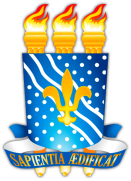 UNIVERSIDADE FEDERAL DA PARAÍBA - UFPBCENTRO DE CIÊNCIAS SOCIAIS APLICADAS - CCSADEPARTAMENTO DE FINANÇAS E CONTABILIDADE - DFCCampus I - João Pessoa - PB - Fone: (83) 3216.7459DISCIPLINA: Contabilidade de Custos IPERÍODO LETIVO: 2019.4PRÉ-REQUISITO: Contabilidade IIICARGA HORÁRIA/CRÉDITOS: 60h/04 CréditosCURSO: Ciências ContábeisCÓDIGO: GDCFC0105PROFESSORES: Maria Sueli Arnoud Fernandes e Sílvio Romero de AlmeidaPROFESSORES: Maria Sueli Arnoud Fernandes e Sílvio Romero de AlmeidaEMENTAIntrodução à Contabilidade de Custos: origem, conceitos e objetivos. Terminologia e classificação dos custos. Integração dos registros de custos à escrituração contábil. Elementos dos custos: material direto, mão de obra direta e custo indireto de fabricação. Formação dos custos. Princípios contábeis aplicados a custos. Sistemas de acumulação de custos: custeio por absorção, custeio variável.OBJETIVO GERALOBJETIVO GERALOBJETIVO GERALOBJETIVO GERALOBJETIVO GERALOBJETIVO GERALCapacitar o aluno para compreender o papel da Contabilidade de Custos e decidir pela escolha do melhor sistema de custos em casos específicos. Capacitar o aluno para compreender o papel da Contabilidade de Custos e decidir pela escolha do melhor sistema de custos em casos específicos. Capacitar o aluno para compreender o papel da Contabilidade de Custos e decidir pela escolha do melhor sistema de custos em casos específicos. Capacitar o aluno para compreender o papel da Contabilidade de Custos e decidir pela escolha do melhor sistema de custos em casos específicos. Capacitar o aluno para compreender o papel da Contabilidade de Custos e decidir pela escolha do melhor sistema de custos em casos específicos. Capacitar o aluno para compreender o papel da Contabilidade de Custos e decidir pela escolha do melhor sistema de custos em casos específicos. OBJETIVOS ESPECÍFICOSOBJETIVOS ESPECÍFICOSOBJETIVOS ESPECÍFICOSOBJETIVOS ESPECÍFICOSOBJETIVOS ESPECÍFICOSOBJETIVOS ESPECÍFICOSPreparar os alunos conceitualmente, de modo que dominem os instrumentos utilizados pela Contabilidade de Custos. Proporcionar aos alunos conhecimentos sobre a Contabilidade de Custos para que possam: entender as terminologias utilizadas pela Contabilidade de Custos; fazer a integração de registros da Contabilidade de Custos com a Contabilidade Financeira; diferenciar e calcular os custos de produção utilizando-se dos diversos critérios de custeio. Preparar os alunos conceitualmente, de modo que dominem os instrumentos utilizados pela Contabilidade de Custos. Proporcionar aos alunos conhecimentos sobre a Contabilidade de Custos para que possam: entender as terminologias utilizadas pela Contabilidade de Custos; fazer a integração de registros da Contabilidade de Custos com a Contabilidade Financeira; diferenciar e calcular os custos de produção utilizando-se dos diversos critérios de custeio. Preparar os alunos conceitualmente, de modo que dominem os instrumentos utilizados pela Contabilidade de Custos. Proporcionar aos alunos conhecimentos sobre a Contabilidade de Custos para que possam: entender as terminologias utilizadas pela Contabilidade de Custos; fazer a integração de registros da Contabilidade de Custos com a Contabilidade Financeira; diferenciar e calcular os custos de produção utilizando-se dos diversos critérios de custeio. Preparar os alunos conceitualmente, de modo que dominem os instrumentos utilizados pela Contabilidade de Custos. Proporcionar aos alunos conhecimentos sobre a Contabilidade de Custos para que possam: entender as terminologias utilizadas pela Contabilidade de Custos; fazer a integração de registros da Contabilidade de Custos com a Contabilidade Financeira; diferenciar e calcular os custos de produção utilizando-se dos diversos critérios de custeio. Preparar os alunos conceitualmente, de modo que dominem os instrumentos utilizados pela Contabilidade de Custos. Proporcionar aos alunos conhecimentos sobre a Contabilidade de Custos para que possam: entender as terminologias utilizadas pela Contabilidade de Custos; fazer a integração de registros da Contabilidade de Custos com a Contabilidade Financeira; diferenciar e calcular os custos de produção utilizando-se dos diversos critérios de custeio. Preparar os alunos conceitualmente, de modo que dominem os instrumentos utilizados pela Contabilidade de Custos. Proporcionar aos alunos conhecimentos sobre a Contabilidade de Custos para que possam: entender as terminologias utilizadas pela Contabilidade de Custos; fazer a integração de registros da Contabilidade de Custos com a Contabilidade Financeira; diferenciar e calcular os custos de produção utilizando-se dos diversos critérios de custeio. CONTEÚDO PROGRAMÁTICOCONTEÚDO PROGRAMÁTICOCONTEÚDO PROGRAMÁTICOCONTEÚDO PROGRAMÁTICOCONTEÚDO PROGRAMÁTICOCH1. INTRODUÇÃO À CONTABILIDADE DE CUSTOSContabilidade de Custos: origem, conceitos e objetivos.Contabilidade de Custos x Contabilidade Financeira x Contabilidade Gerencial.1.3. Terminologia e Classificação dos Custos.1.3.1. Terminologias aplicadas à Contabilidade de Custos.1.3.2. Classificação dos custos.1.3.2.1. Custos diretos e indiretos.1.3.2.2. Custos fixos e variáveis.1.3.2.3. Custos primários e de transformação.2. PRINCÍPIOS CONTÁBEIS APLICADOS À CONTABILIDADE DE CUSTOS3. INTEGRAÇÃO DOS REGISTROS DE CUSTOS À ESCRITURAÇÃO CONTÁBIL3.1. Esquema básico da contabilidade de custos.4. FORMAÇÃO DOS CUSTOS                                                                                                                                              4.1. Elementos dos custos.        4.1.1. Material Direto.        4.1.2. Mão de Obra Direta.        4.1.3. Custo Indireto de Produção.5. SISTEMAS DE ACUMULAÇÃO DE CUSTOS (CRITÉRIOS/MÉTODOS DE CUSTEIO)5.1. Custeio por Absorção Simples5.1.1. Separação entre custos e despesas.5.1.2. Apropriação de custos.5.1.3. Cálculo do custo de produção.5.1.4. Contabilização do custo de produção.5.2. Custeio por Absorção com Departamentalização5.2.1. Departamento e centro de custos.5.2.2. Custos dos departamentos de serviços.5.2.3. Esquema completo da contabilidade de custos.5.2.4. Contabilização dos custos indiretos de produção.5.3. Custeio Variável5.3.1. Elementos dos custos de produção.5.3.2. Cálculo do custo de produção pelo custeio variável.5.3.3. Margem de Contribuição.5.3.4. Margem de Contribuição e limitações na capacidade de produção.5.3.5. Ponto de Equilíbrio.1. INTRODUÇÃO À CONTABILIDADE DE CUSTOSContabilidade de Custos: origem, conceitos e objetivos.Contabilidade de Custos x Contabilidade Financeira x Contabilidade Gerencial.1.3. Terminologia e Classificação dos Custos.1.3.1. Terminologias aplicadas à Contabilidade de Custos.1.3.2. Classificação dos custos.1.3.2.1. Custos diretos e indiretos.1.3.2.2. Custos fixos e variáveis.1.3.2.3. Custos primários e de transformação.2. PRINCÍPIOS CONTÁBEIS APLICADOS À CONTABILIDADE DE CUSTOS3. INTEGRAÇÃO DOS REGISTROS DE CUSTOS À ESCRITURAÇÃO CONTÁBIL3.1. Esquema básico da contabilidade de custos.4. FORMAÇÃO DOS CUSTOS                                                                                                                                              4.1. Elementos dos custos.        4.1.1. Material Direto.        4.1.2. Mão de Obra Direta.        4.1.3. Custo Indireto de Produção.5. SISTEMAS DE ACUMULAÇÃO DE CUSTOS (CRITÉRIOS/MÉTODOS DE CUSTEIO)5.1. Custeio por Absorção Simples5.1.1. Separação entre custos e despesas.5.1.2. Apropriação de custos.5.1.3. Cálculo do custo de produção.5.1.4. Contabilização do custo de produção.5.2. Custeio por Absorção com Departamentalização5.2.1. Departamento e centro de custos.5.2.2. Custos dos departamentos de serviços.5.2.3. Esquema completo da contabilidade de custos.5.2.4. Contabilização dos custos indiretos de produção.5.3. Custeio Variável5.3.1. Elementos dos custos de produção.5.3.2. Cálculo do custo de produção pelo custeio variável.5.3.3. Margem de Contribuição.5.3.4. Margem de Contribuição e limitações na capacidade de produção.5.3.5. Ponto de Equilíbrio.1. INTRODUÇÃO À CONTABILIDADE DE CUSTOSContabilidade de Custos: origem, conceitos e objetivos.Contabilidade de Custos x Contabilidade Financeira x Contabilidade Gerencial.1.3. Terminologia e Classificação dos Custos.1.3.1. Terminologias aplicadas à Contabilidade de Custos.1.3.2. Classificação dos custos.1.3.2.1. Custos diretos e indiretos.1.3.2.2. Custos fixos e variáveis.1.3.2.3. Custos primários e de transformação.2. PRINCÍPIOS CONTÁBEIS APLICADOS À CONTABILIDADE DE CUSTOS3. INTEGRAÇÃO DOS REGISTROS DE CUSTOS À ESCRITURAÇÃO CONTÁBIL3.1. Esquema básico da contabilidade de custos.4. FORMAÇÃO DOS CUSTOS                                                                                                                                              4.1. Elementos dos custos.        4.1.1. Material Direto.        4.1.2. Mão de Obra Direta.        4.1.3. Custo Indireto de Produção.5. SISTEMAS DE ACUMULAÇÃO DE CUSTOS (CRITÉRIOS/MÉTODOS DE CUSTEIO)5.1. Custeio por Absorção Simples5.1.1. Separação entre custos e despesas.5.1.2. Apropriação de custos.5.1.3. Cálculo do custo de produção.5.1.4. Contabilização do custo de produção.5.2. Custeio por Absorção com Departamentalização5.2.1. Departamento e centro de custos.5.2.2. Custos dos departamentos de serviços.5.2.3. Esquema completo da contabilidade de custos.5.2.4. Contabilização dos custos indiretos de produção.5.3. Custeio Variável5.3.1. Elementos dos custos de produção.5.3.2. Cálculo do custo de produção pelo custeio variável.5.3.3. Margem de Contribuição.5.3.4. Margem de Contribuição e limitações na capacidade de produção.5.3.5. Ponto de Equilíbrio.1. INTRODUÇÃO À CONTABILIDADE DE CUSTOSContabilidade de Custos: origem, conceitos e objetivos.Contabilidade de Custos x Contabilidade Financeira x Contabilidade Gerencial.1.3. Terminologia e Classificação dos Custos.1.3.1. Terminologias aplicadas à Contabilidade de Custos.1.3.2. Classificação dos custos.1.3.2.1. Custos diretos e indiretos.1.3.2.2. Custos fixos e variáveis.1.3.2.3. Custos primários e de transformação.2. PRINCÍPIOS CONTÁBEIS APLICADOS À CONTABILIDADE DE CUSTOS3. INTEGRAÇÃO DOS REGISTROS DE CUSTOS À ESCRITURAÇÃO CONTÁBIL3.1. Esquema básico da contabilidade de custos.4. FORMAÇÃO DOS CUSTOS                                                                                                                                              4.1. Elementos dos custos.        4.1.1. Material Direto.        4.1.2. Mão de Obra Direta.        4.1.3. Custo Indireto de Produção.5. SISTEMAS DE ACUMULAÇÃO DE CUSTOS (CRITÉRIOS/MÉTODOS DE CUSTEIO)5.1. Custeio por Absorção Simples5.1.1. Separação entre custos e despesas.5.1.2. Apropriação de custos.5.1.3. Cálculo do custo de produção.5.1.4. Contabilização do custo de produção.5.2. Custeio por Absorção com Departamentalização5.2.1. Departamento e centro de custos.5.2.2. Custos dos departamentos de serviços.5.2.3. Esquema completo da contabilidade de custos.5.2.4. Contabilização dos custos indiretos de produção.5.3. Custeio Variável5.3.1. Elementos dos custos de produção.5.3.2. Cálculo do custo de produção pelo custeio variável.5.3.3. Margem de Contribuição.5.3.4. Margem de Contribuição e limitações na capacidade de produção.5.3.5. Ponto de Equilíbrio.1. INTRODUÇÃO À CONTABILIDADE DE CUSTOSContabilidade de Custos: origem, conceitos e objetivos.Contabilidade de Custos x Contabilidade Financeira x Contabilidade Gerencial.1.3. Terminologia e Classificação dos Custos.1.3.1. Terminologias aplicadas à Contabilidade de Custos.1.3.2. Classificação dos custos.1.3.2.1. Custos diretos e indiretos.1.3.2.2. Custos fixos e variáveis.1.3.2.3. Custos primários e de transformação.2. PRINCÍPIOS CONTÁBEIS APLICADOS À CONTABILIDADE DE CUSTOS3. INTEGRAÇÃO DOS REGISTROS DE CUSTOS À ESCRITURAÇÃO CONTÁBIL3.1. Esquema básico da contabilidade de custos.4. FORMAÇÃO DOS CUSTOS                                                                                                                                              4.1. Elementos dos custos.        4.1.1. Material Direto.        4.1.2. Mão de Obra Direta.        4.1.3. Custo Indireto de Produção.5. SISTEMAS DE ACUMULAÇÃO DE CUSTOS (CRITÉRIOS/MÉTODOS DE CUSTEIO)5.1. Custeio por Absorção Simples5.1.1. Separação entre custos e despesas.5.1.2. Apropriação de custos.5.1.3. Cálculo do custo de produção.5.1.4. Contabilização do custo de produção.5.2. Custeio por Absorção com Departamentalização5.2.1. Departamento e centro de custos.5.2.2. Custos dos departamentos de serviços.5.2.3. Esquema completo da contabilidade de custos.5.2.4. Contabilização dos custos indiretos de produção.5.3. Custeio Variável5.3.1. Elementos dos custos de produção.5.3.2. Cálculo do custo de produção pelo custeio variável.5.3.3. Margem de Contribuição.5.3.4. Margem de Contribuição e limitações na capacidade de produção.5.3.5. Ponto de Equilíbrio.09030309091215METODOLOGIAMETODOLOGIAMETODOLOGIAMETODOLOGIAMETODOLOGIAMETODOLOGIANo curso serão utilizadas as plataformas SIGAA e GOOGLE. Outras plataformas de ambientes virtuais de aprendizagem poderão ser usadas, como Moodle. Será disponibilizado nas plataformas, principalmente, material em slides do PowerPoint, com explicação do conteúdo em forma de teoria e de exercícios resolvidos. O material, disponibilizado ao aluno, permanecerá na plataforma digital enquanto o curso durar. Isto permite ao aluno estudar quando tiver tempo. Esse material, que se refere ao conteúdo programático do curso, será disponibilizado no decorrer do curso. Por meio do Google Meet, nos dias e horários das aulas constantes no cronograma da disciplina, serão realizados encontros semanais para discussão de conteúdos e tirar dúvidas dos alunos.  Os encontros serão realizados com os seguintes objetivos: a) discussão do assunto do conteúdo programático; b) esclarecimento das dúvidas; c) correção e discussão coletiva de exercícios. Para tanto, será enviado, previamente, um link para o acesso à plataforma.Durante o curso, será solicitada a resolução de exercícios, da lista de exercícios previamente encaminhado aos discentes. Estes terão um prazo determinado para a devolução da atividade resolvida e o tempo dependerá da complexidade daquela atividade específica.No curso serão utilizadas as plataformas SIGAA e GOOGLE. Outras plataformas de ambientes virtuais de aprendizagem poderão ser usadas, como Moodle. Será disponibilizado nas plataformas, principalmente, material em slides do PowerPoint, com explicação do conteúdo em forma de teoria e de exercícios resolvidos. O material, disponibilizado ao aluno, permanecerá na plataforma digital enquanto o curso durar. Isto permite ao aluno estudar quando tiver tempo. Esse material, que se refere ao conteúdo programático do curso, será disponibilizado no decorrer do curso. Por meio do Google Meet, nos dias e horários das aulas constantes no cronograma da disciplina, serão realizados encontros semanais para discussão de conteúdos e tirar dúvidas dos alunos.  Os encontros serão realizados com os seguintes objetivos: a) discussão do assunto do conteúdo programático; b) esclarecimento das dúvidas; c) correção e discussão coletiva de exercícios. Para tanto, será enviado, previamente, um link para o acesso à plataforma.Durante o curso, será solicitada a resolução de exercícios, da lista de exercícios previamente encaminhado aos discentes. Estes terão um prazo determinado para a devolução da atividade resolvida e o tempo dependerá da complexidade daquela atividade específica.No curso serão utilizadas as plataformas SIGAA e GOOGLE. Outras plataformas de ambientes virtuais de aprendizagem poderão ser usadas, como Moodle. Será disponibilizado nas plataformas, principalmente, material em slides do PowerPoint, com explicação do conteúdo em forma de teoria e de exercícios resolvidos. O material, disponibilizado ao aluno, permanecerá na plataforma digital enquanto o curso durar. Isto permite ao aluno estudar quando tiver tempo. Esse material, que se refere ao conteúdo programático do curso, será disponibilizado no decorrer do curso. Por meio do Google Meet, nos dias e horários das aulas constantes no cronograma da disciplina, serão realizados encontros semanais para discussão de conteúdos e tirar dúvidas dos alunos.  Os encontros serão realizados com os seguintes objetivos: a) discussão do assunto do conteúdo programático; b) esclarecimento das dúvidas; c) correção e discussão coletiva de exercícios. Para tanto, será enviado, previamente, um link para o acesso à plataforma.Durante o curso, será solicitada a resolução de exercícios, da lista de exercícios previamente encaminhado aos discentes. Estes terão um prazo determinado para a devolução da atividade resolvida e o tempo dependerá da complexidade daquela atividade específica.No curso serão utilizadas as plataformas SIGAA e GOOGLE. Outras plataformas de ambientes virtuais de aprendizagem poderão ser usadas, como Moodle. Será disponibilizado nas plataformas, principalmente, material em slides do PowerPoint, com explicação do conteúdo em forma de teoria e de exercícios resolvidos. O material, disponibilizado ao aluno, permanecerá na plataforma digital enquanto o curso durar. Isto permite ao aluno estudar quando tiver tempo. Esse material, que se refere ao conteúdo programático do curso, será disponibilizado no decorrer do curso. Por meio do Google Meet, nos dias e horários das aulas constantes no cronograma da disciplina, serão realizados encontros semanais para discussão de conteúdos e tirar dúvidas dos alunos.  Os encontros serão realizados com os seguintes objetivos: a) discussão do assunto do conteúdo programático; b) esclarecimento das dúvidas; c) correção e discussão coletiva de exercícios. Para tanto, será enviado, previamente, um link para o acesso à plataforma.Durante o curso, será solicitada a resolução de exercícios, da lista de exercícios previamente encaminhado aos discentes. Estes terão um prazo determinado para a devolução da atividade resolvida e o tempo dependerá da complexidade daquela atividade específica.No curso serão utilizadas as plataformas SIGAA e GOOGLE. Outras plataformas de ambientes virtuais de aprendizagem poderão ser usadas, como Moodle. Será disponibilizado nas plataformas, principalmente, material em slides do PowerPoint, com explicação do conteúdo em forma de teoria e de exercícios resolvidos. O material, disponibilizado ao aluno, permanecerá na plataforma digital enquanto o curso durar. Isto permite ao aluno estudar quando tiver tempo. Esse material, que se refere ao conteúdo programático do curso, será disponibilizado no decorrer do curso. Por meio do Google Meet, nos dias e horários das aulas constantes no cronograma da disciplina, serão realizados encontros semanais para discussão de conteúdos e tirar dúvidas dos alunos.  Os encontros serão realizados com os seguintes objetivos: a) discussão do assunto do conteúdo programático; b) esclarecimento das dúvidas; c) correção e discussão coletiva de exercícios. Para tanto, será enviado, previamente, um link para o acesso à plataforma.Durante o curso, será solicitada a resolução de exercícios, da lista de exercícios previamente encaminhado aos discentes. Estes terão um prazo determinado para a devolução da atividade resolvida e o tempo dependerá da complexidade daquela atividade específica.No curso serão utilizadas as plataformas SIGAA e GOOGLE. Outras plataformas de ambientes virtuais de aprendizagem poderão ser usadas, como Moodle. Será disponibilizado nas plataformas, principalmente, material em slides do PowerPoint, com explicação do conteúdo em forma de teoria e de exercícios resolvidos. O material, disponibilizado ao aluno, permanecerá na plataforma digital enquanto o curso durar. Isto permite ao aluno estudar quando tiver tempo. Esse material, que se refere ao conteúdo programático do curso, será disponibilizado no decorrer do curso. Por meio do Google Meet, nos dias e horários das aulas constantes no cronograma da disciplina, serão realizados encontros semanais para discussão de conteúdos e tirar dúvidas dos alunos.  Os encontros serão realizados com os seguintes objetivos: a) discussão do assunto do conteúdo programático; b) esclarecimento das dúvidas; c) correção e discussão coletiva de exercícios. Para tanto, será enviado, previamente, um link para o acesso à plataforma.Durante o curso, será solicitada a resolução de exercícios, da lista de exercícios previamente encaminhado aos discentes. Estes terão um prazo determinado para a devolução da atividade resolvida e o tempo dependerá da complexidade daquela atividade específica.CRITÉRIOS DE AVALIAÇÃOCRITÉRIOS DE AVALIAÇÃOCRITÉRIOS DE AVALIAÇÃOCRITÉRIOS DE AVALIAÇÃOCRITÉRIOS DE AVALIAÇÃOCRITÉRIOS DE AVALIAÇÃOResolução das listas de exercícios entregues no prazo determinado.Cada avaliação poderá ter uma ou mais listas de exercícios para o aluno resolver e todas as listas têm o mesmo peso.A frequência será computada com base na entrega das atividades e da participação dos encontros (Google Meet).Por meio do envio das listas, o professor terá subsídio para avaliar a frequência e o aprendizado.Resolução das listas de exercícios entregues no prazo determinado.Cada avaliação poderá ter uma ou mais listas de exercícios para o aluno resolver e todas as listas têm o mesmo peso.A frequência será computada com base na entrega das atividades e da participação dos encontros (Google Meet).Por meio do envio das listas, o professor terá subsídio para avaliar a frequência e o aprendizado.Resolução das listas de exercícios entregues no prazo determinado.Cada avaliação poderá ter uma ou mais listas de exercícios para o aluno resolver e todas as listas têm o mesmo peso.A frequência será computada com base na entrega das atividades e da participação dos encontros (Google Meet).Por meio do envio das listas, o professor terá subsídio para avaliar a frequência e o aprendizado.Resolução das listas de exercícios entregues no prazo determinado.Cada avaliação poderá ter uma ou mais listas de exercícios para o aluno resolver e todas as listas têm o mesmo peso.A frequência será computada com base na entrega das atividades e da participação dos encontros (Google Meet).Por meio do envio das listas, o professor terá subsídio para avaliar a frequência e o aprendizado.Resolução das listas de exercícios entregues no prazo determinado.Cada avaliação poderá ter uma ou mais listas de exercícios para o aluno resolver e todas as listas têm o mesmo peso.A frequência será computada com base na entrega das atividades e da participação dos encontros (Google Meet).Por meio do envio das listas, o professor terá subsídio para avaliar a frequência e o aprendizado.Resolução das listas de exercícios entregues no prazo determinado.Cada avaliação poderá ter uma ou mais listas de exercícios para o aluno resolver e todas as listas têm o mesmo peso.A frequência será computada com base na entrega das atividades e da participação dos encontros (Google Meet).Por meio do envio das listas, o professor terá subsídio para avaliar a frequência e o aprendizado.REFERÊNCIASBÁSICAMARTINS, Eliseu. Contabilidade de custos. 10. ed. São Paulo: Atlas, 2010.MARTINS, Eliseu. Contabilidade de custos: livro de exercícios. 10. ed. São Paulo: Atlas, 2010.MEGLIORINI, Evandir. Custos: análise e gestão. 2. ed. São Paulo: Pearson Prentice Hall, 2007.COMPLEMENTARATKINSON, Anthony A. et al. Contabilidade Gerencial. São Paulo: Atlas, 2000.GARRISON, Ray H.; NOREEN, Eric W.; BREWER, Peter C. Contabilidade Gerencial. 14. ed. AMGH, 2013.HORNGREN, Charles T. et al. Contabilidade de custos: uma abordagem gerencial. 11. ed. São Paulo: Prentice Hall, 2004. 2v.VANDERBECK, Edward J.; NAGY, Charles F. Contabilidade de custos. 11. ed. São Paulo: Pioneira Thomson Learning, 2003.VICECONTI, Paulo E. V.; NEVES, Silvério das. Contabilidade de custos: um enfoque direto e objetivo. 9. ed. São Paulo: Frase, 2010.